REGISTER OF EXPENSES – For LEP Board/ Sub-Board and LEP Senior Officers, April 2022 - March 2023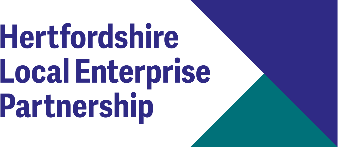 This register sets out any expenses paid or incurred to Board Members and Senior Officers at Hertfordshire NAMEPOSITIONDATECLAIM TYPEVALUE 